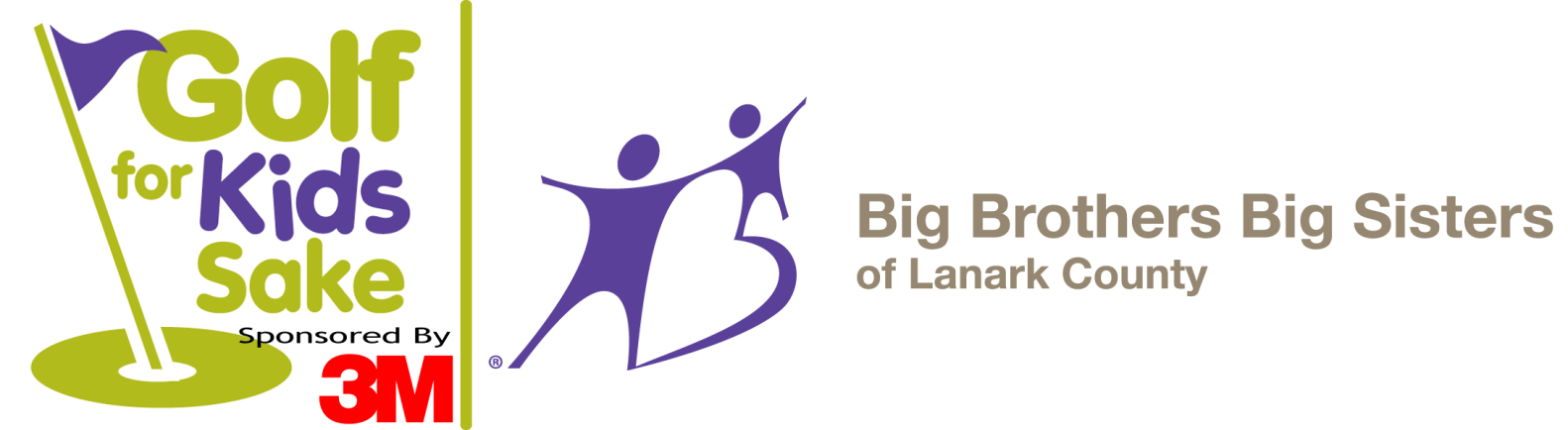 Saturday, May 26th, 2018Mapleview Golf Course – Perth9:00 a.m. Shot Gun Start$85 per person (Members $65)Register and pay by May 7th and save $5!Includes Cart, Continental breakfast and BBQ lunchBid to Win!WestJet tickets on the silent auction table.Travel anywhere WestJet flies!Call 613-283-0570Or visit www.bigbrothersbigsisterslanark.caRegister early to avoid disappointment!Did You Know…A groundbreaking study by The Boston Consulting Group demonstrates the power of investmentin Big Brothers Big Sisters mentoring programs to deliver strong economic value over time.The study was designed to audit the financial return to society from Big Brothers Big Sisters, and it foundthat every dollar invested generates on average $18 in hard dollar returns to society.Thank you for supporting mentoring in Lanark County.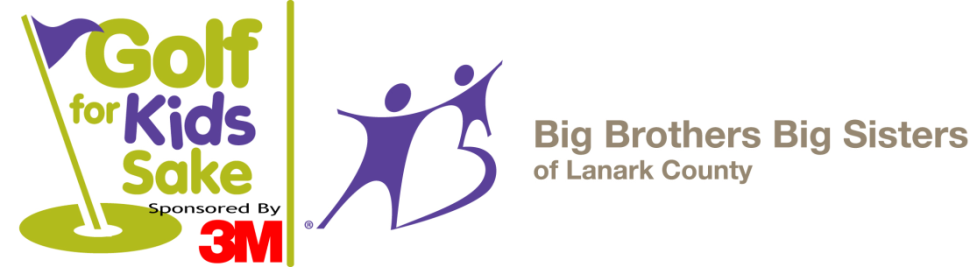 Registration FormSaturday, May 26th, 2018Mapleview Golf & Country ClubR. R. # 3, ,  (3km West of  on the Scotch Line)$85.00 per person (Members $65.00) includes cart, 18 holes of golf, BBQ lunch and a continental breakfast!Also featuring a Silent Auction, fun games, prizes, and more! Please tear off and return by May 14th, 2018--------------------------------------------------------------------------------------------------------------------------------------------------------------------------------------------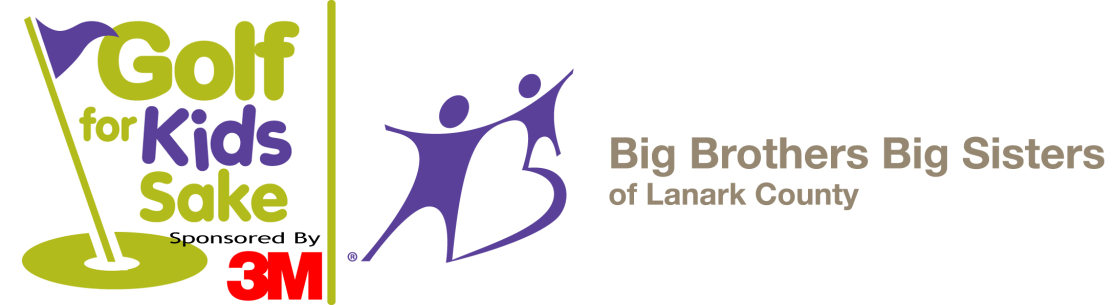 Hole Sponsorship FormFor more sponsorship opportunities, please call Beth Sinclair or Jennifer Miller at 613-283-0570Event Date: Saturday May 26th, 2018Hole sponsorship helps offset the costs of the event so that dollars brought in by participants can go directly to agency programs. Big Brothers Big Sisters of Lanark County served 654 children in 2017 through life changing mentoring programs. Your support is truly valued.Hole Sponsorship Cost = $100.00 included white placard sign at a hole on the course with your business name printed in black. Your name/business name will also be in the thank you ad after the event.Schedule of EventsSchedule of EventsGolf4 person scramble (best ball)9:00 a.m.Shot Gun Start (BBQ lunch during the tournament)3:00 p.m.Dessert, Silent Auction and prizes!Player OneName:      _________________________________Email:  ___________________________________Address: _________________________________Phone:     _________________________________Player TwoName:      _________________________________Email:  ___________________________________Address: _________________________________Phone:     _________________________________Player ThreeName:      _________________________________Email:  ___________________________________Address: _________________________________Phone:     _________________________________Player FourName:      _________________________________Email:  ___________________________________Address: _________________________________Phone:     _________________________________Big Brothers Big Sisters of , Smiths Falls, ON K7A 1C2Phone: 613-283-0570 - Fax: 613-283-2251jennifer.miller@bigbrothersbigsisters.ca Please make cheques payable to:Big Brothers Big Sisters Tax receipts for $25 per person available upon request. Full address must be providedBig Brothers Big Sisters of , Smiths Falls, ON K7A 1C2Phone: 613-283-0570Fax: 613-283-2251jennifer.miller@bigbrothersbigsisters.ca Please make cheques payable to:Big Brothers Big Sisters of Information to be displayed on signCheck here if you will be emailing us your logoBusiness NameMailing AddressContact NamePhone / Email